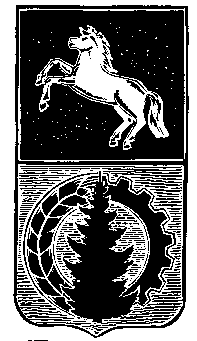 АДМИНИСТРАЦИЯ АСИНОВСКОГО РАЙОНАПОСТАНОВЛЕНИЕ27.08.2020                                                        			                            № 1136г. Асино О проведении публичных слушаний по  проекту планировки и проекту межевания территории для строительства линейного объекта «Газопровод межпоселковый  от  ГРС Асино до г. Асино с отводом на д. Феоктистовка и ЛПК Асиновского района Томской области» (внесение изменений)          Руководствуясь статьями  5.1, 45  Градостроительного кодекса Российской Федерации, Положением «О публичных слушаниях в Асиновском районе», утвержденным решением Думы Асиновского района от 29.12.2005 № 37ПОСТАНОВЛЯЮ:         1. Провести публичные слушания по  проекту планировки территории и проекту межевания территории для строительства линейного объекта «Газопровод межпоселковый  от  ГРС Асино до г. Асино с отводом на д. Феоктистовка и ЛПК  Асиновского района Томской области» (внесение изменений) согласно приложению 1 и приложению 2 к настоящему постановлению.         2. Проведение публичных слушаний назначить на 22.09.2020 в 17-00 часов в актовом зале здания администрации Асиновского района по адресу: г. Асино, ул. имени Ленина, д. 40.         3. Секретариату комиссии по землепользованию и застройке:        1) обеспечить прием предложений и замечаний, заявлений от желающих выступить на публичных слушаниях, в соответствии с порядком, установленным Положением «О публичных слушаниях в Асиновском районе», утвержденным решением Думы Асиновского района от 29.12.2005 № 37;         2) обеспечить публикацию настоящего постановления и материалов, содержащих сведения о предмете публичных слушаний в средствах массовой информации  и размещение на официальном сайте муниципального образования «Асиновский район».                  4. Контроль за исполнением настоящего распоряжения возложить на Первого заместителя Главы администрации Асиновского района по обеспечению жизнедеятельности и безопасности. Глава Асиновского района				                                         Н.А. ДанильчукПриложение 1к постановлению администрации  Асиновского районаот27.08.2020 №1136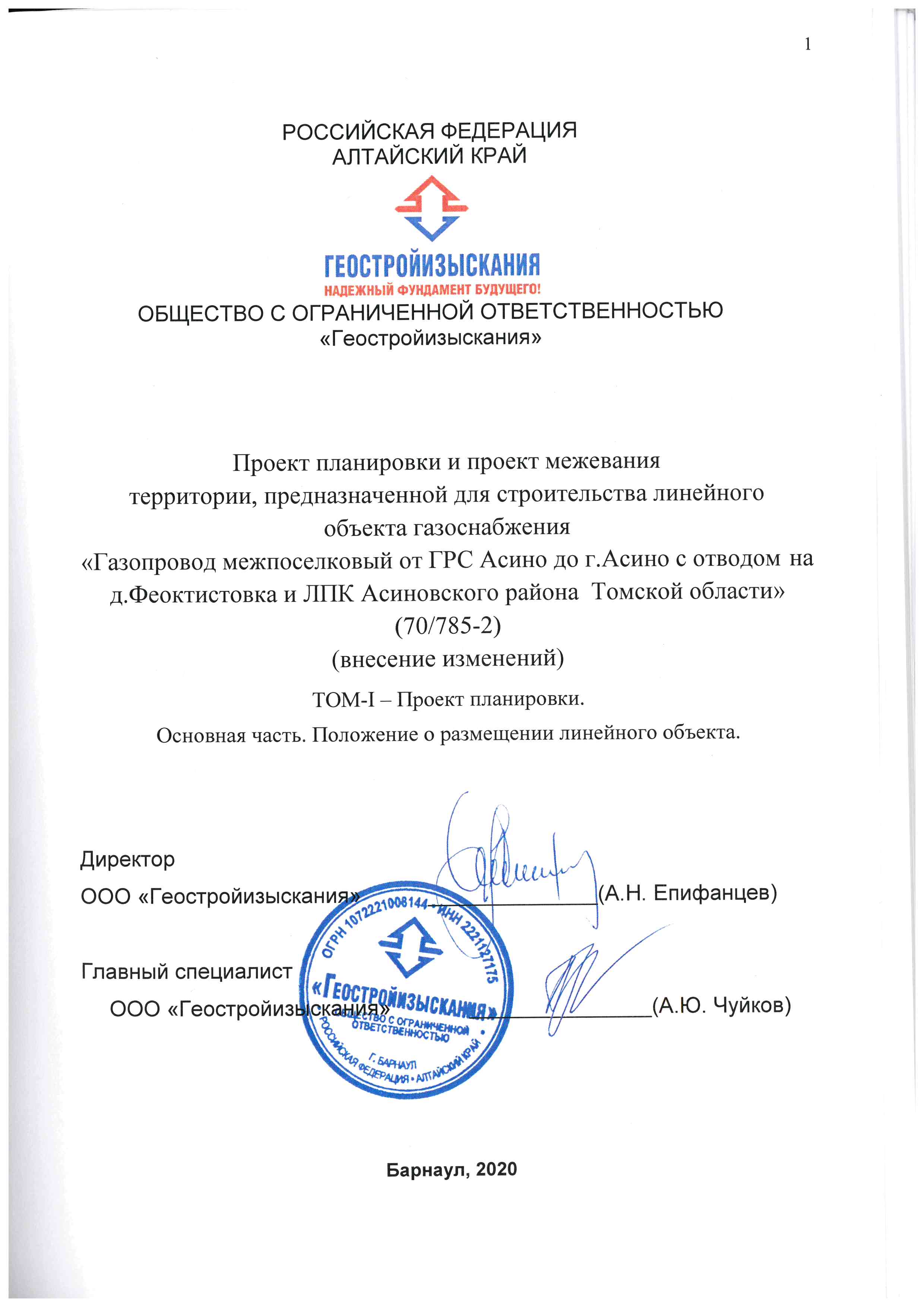 Приложение 2к постановлению администрации  Асиновского районаот 27.08.2020 № 1136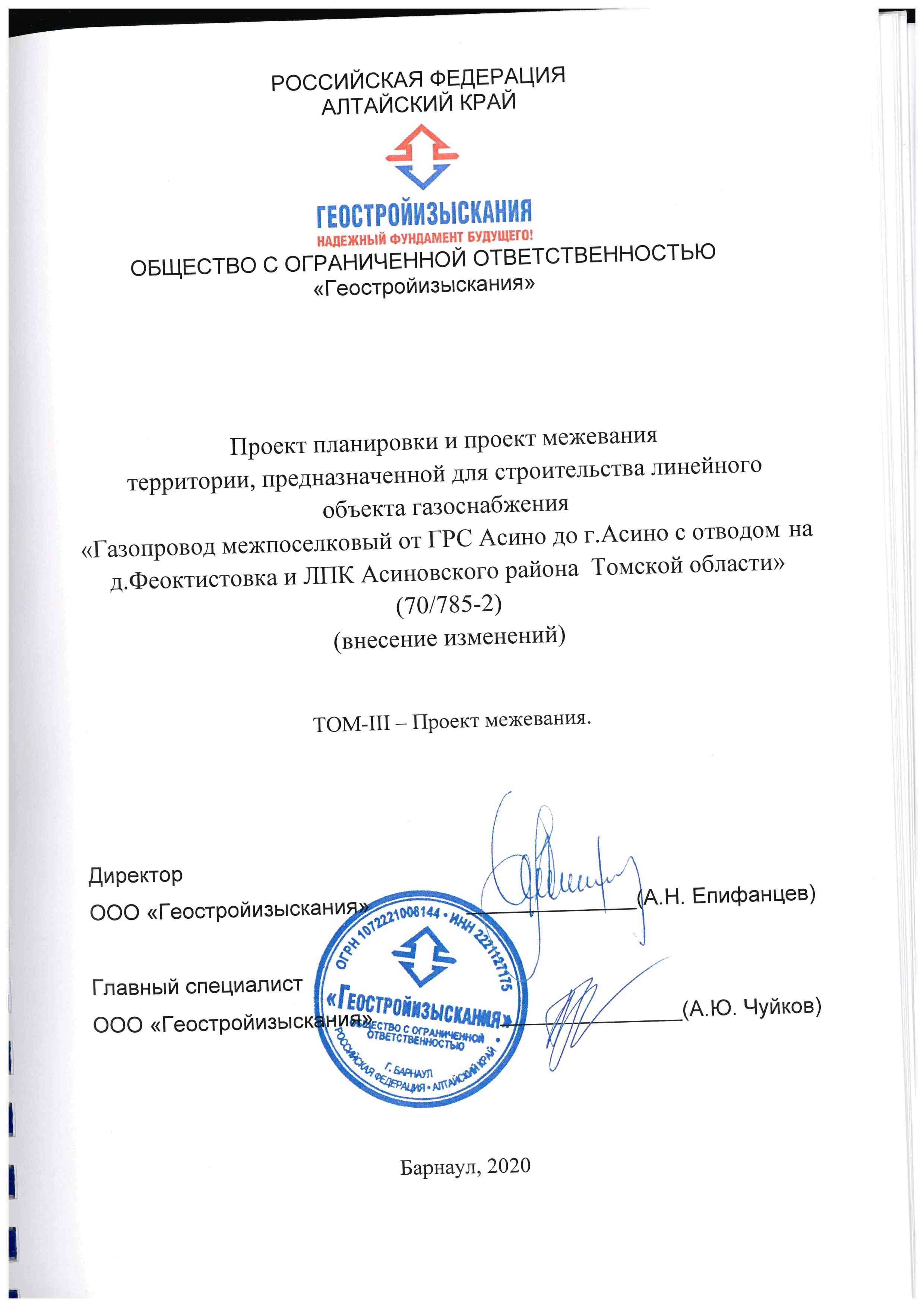 